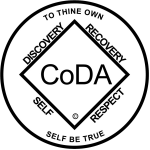 CoDA Service Conference 2020Motion/Voting Entity Issue (VEI) Form Check one:    _X Motion (Committee/Board)  __ VEI (See VEI Guidelines on reverse side of this form)Committee/Board or VE&DelegateName: AdHoc   Date: 4/25/2020				Assigned Number: ____________	Revision #: _____________		Revision Date: _________________Motion or VE Issue Name: Service CampaignMotion/Issue: We move that the CoDA Service Conference declare 2021 the year of service to the Fellowship. We ask that every CoDA meeting, every standing committee, and the CoDA board, all mount a campaign emphasizing service as a basic part of recovery.  Intent, background, other pertinent information: Service is foundational alongside Recovery and Unity. The importance of Service unfortunately may have slipped through the cracks in the history and culture of CoDA. This is a great loss to the Fellowship.Remarks: This could be encouraged in individual sharing, in new and revised literature, on the website, in email list messages, and in Co-NNections. Below is one example of a service piece a group has included on their literature table: CoDA Service10 CoDA Community Committee Group Rep (Rep)     Share the message with other codependents     Be a shining example of what the program can do 9 Sponsor another CoDA member 8 Participate in a Step Study 7 Take the role of Literature person 6 Serve as Secretary or Treasurer  5 Lead a meeting 4 Share at a meeting 3 Read at the meeting  2 Help set up/tear down a meeting 1 Show up and listen at a meetingThis motion or VEI requires changes to: (please check any that apply)____  By Laws		____  	FSM P1		____  	FSM P2____  	FSM P3		____  	FSM P4		____  	FSM P5____  	Change of Responsibility   ____  	Other: _______________________________ (Data Entry Use Only)Motion result: _______________________________________ VEI Result – Assigned to __________________ on _________ (date)